Grupa Jabłuszka   19.06.2020rTematyka kompleksowa: LATOZajęcia z zakresu MOWY                                            Dzisiaj dowiemy się kto zamieszkuje łąkę. Przyjżyjcie się poniższym obrazkom , a poznacie mieszkańców łąki oraz łąkową roślinność.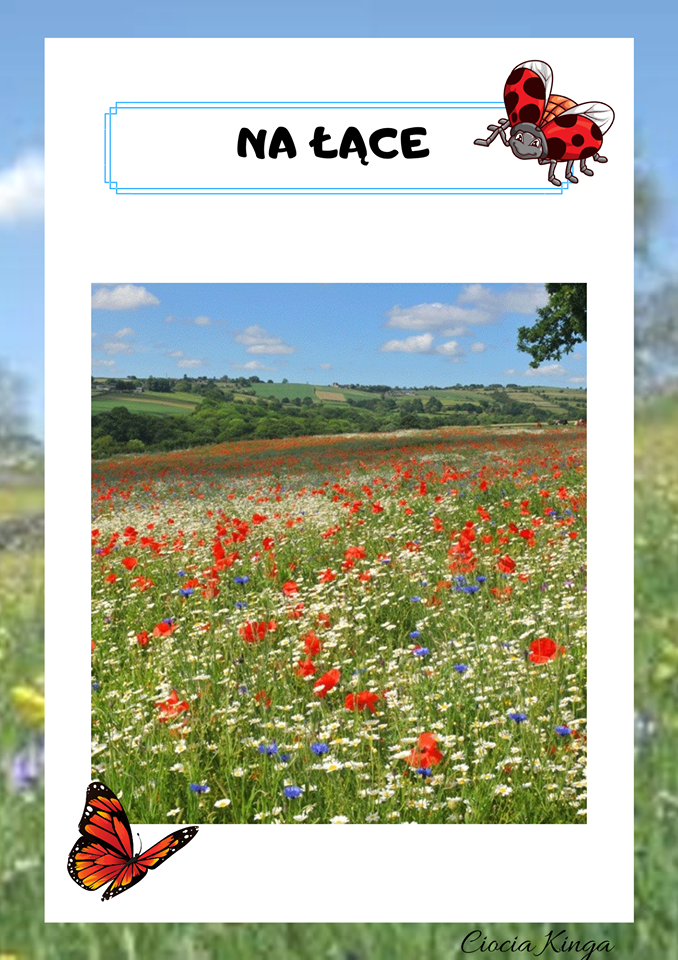 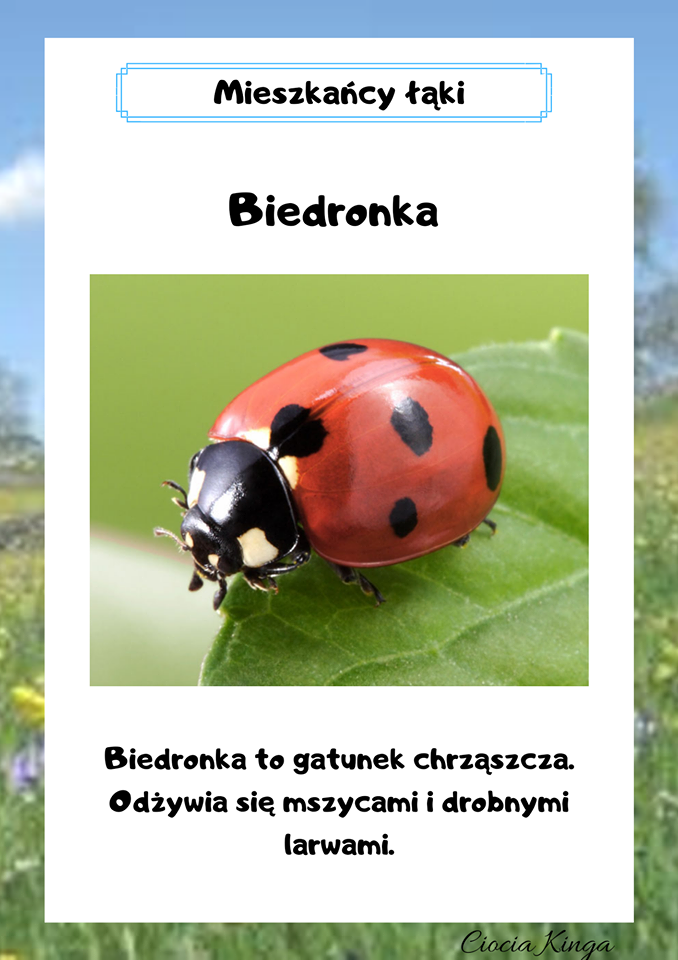 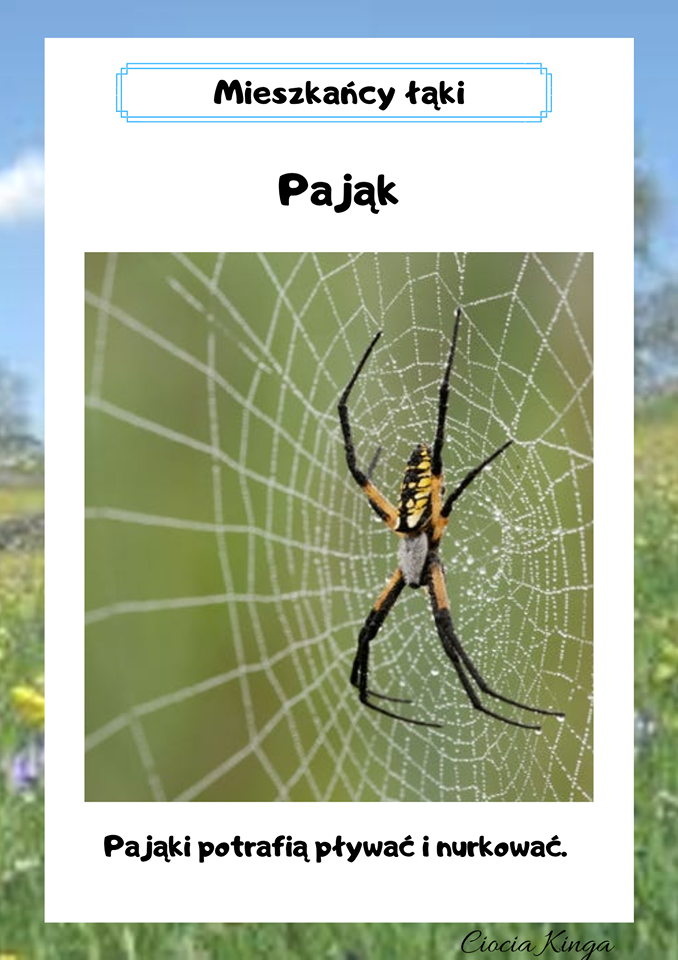 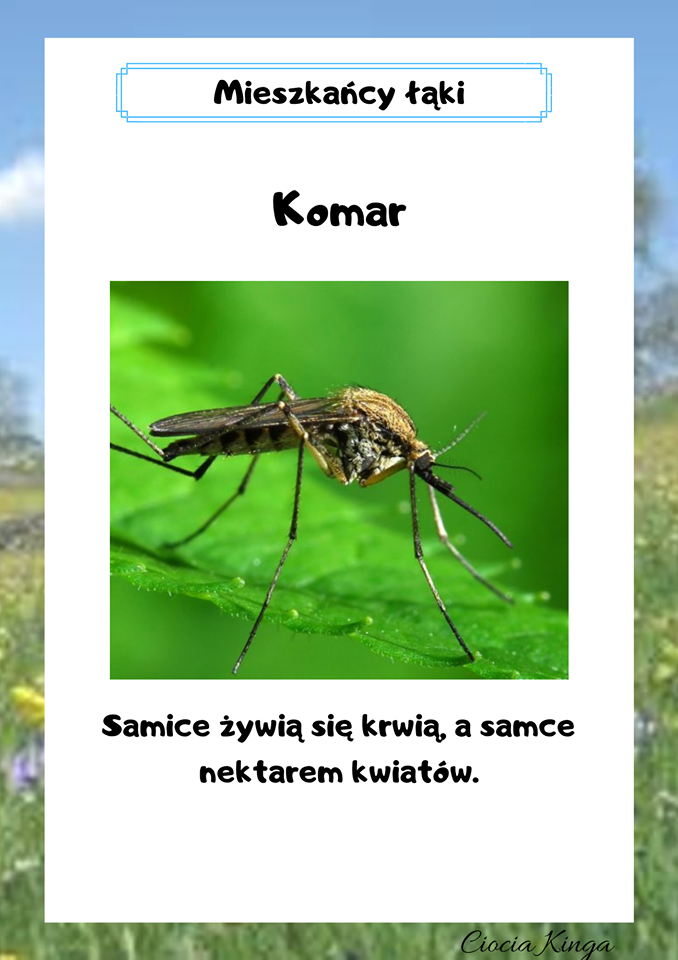 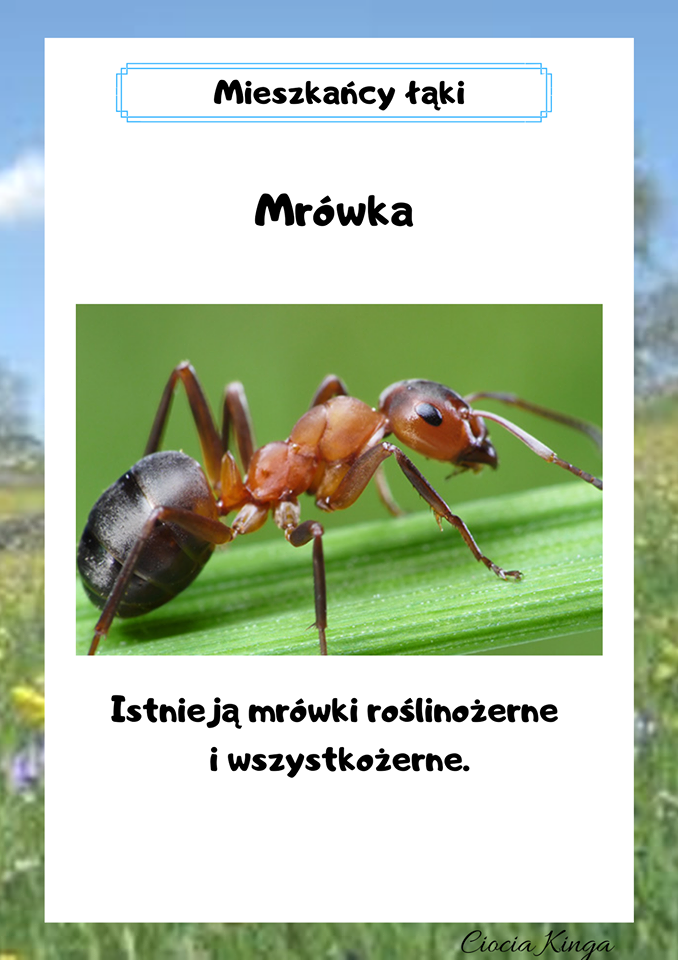 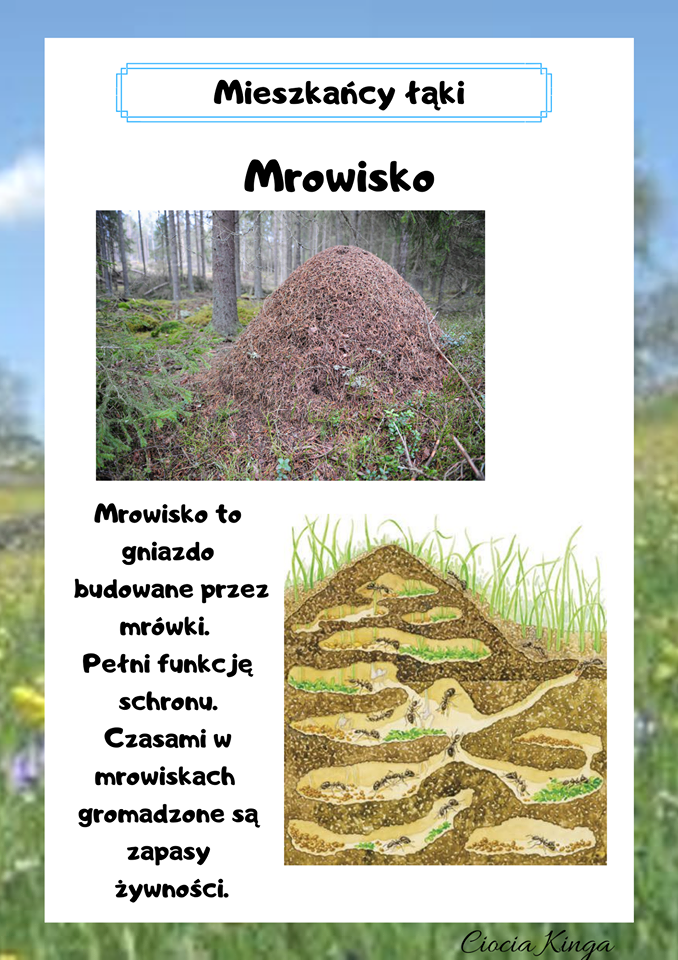 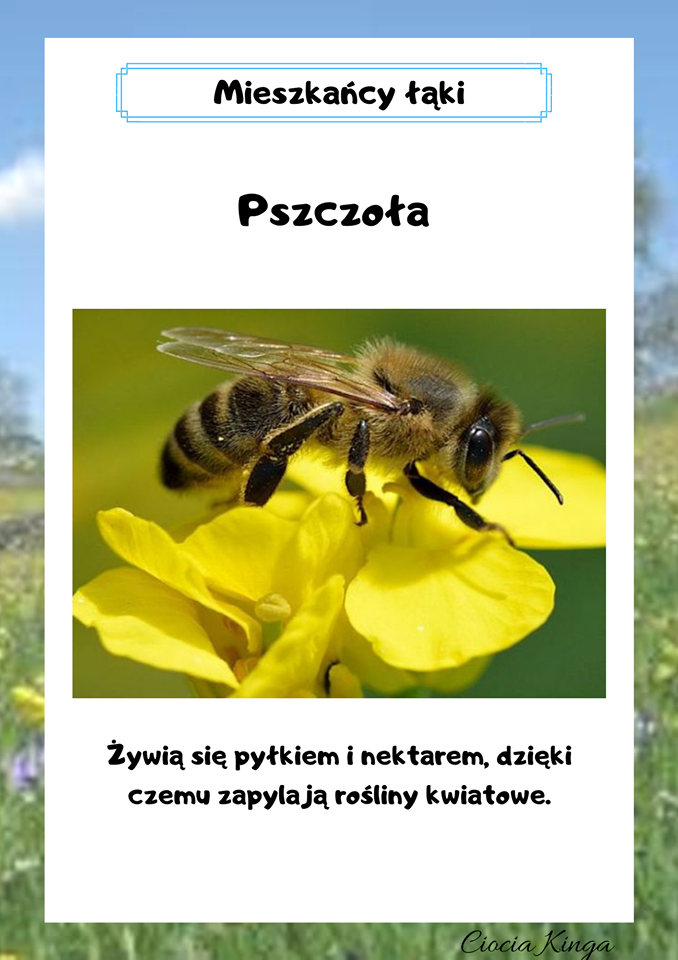 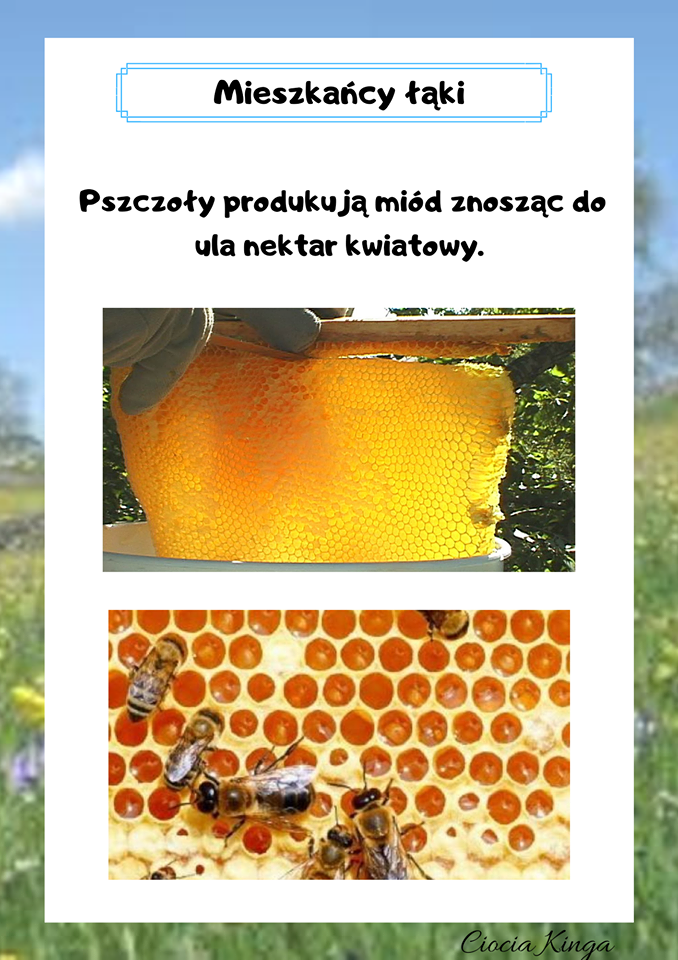 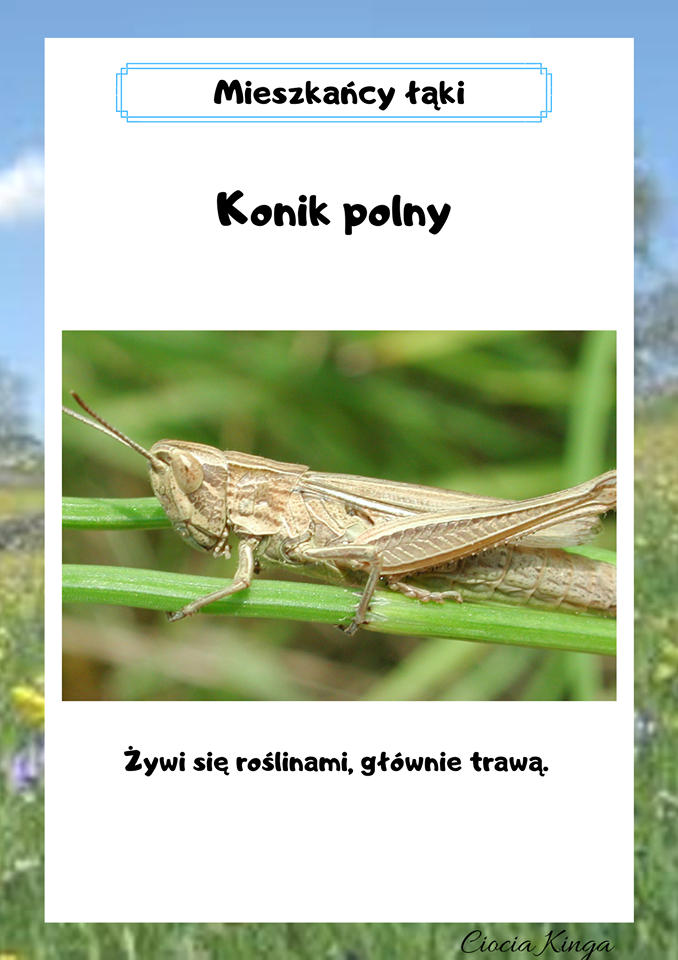 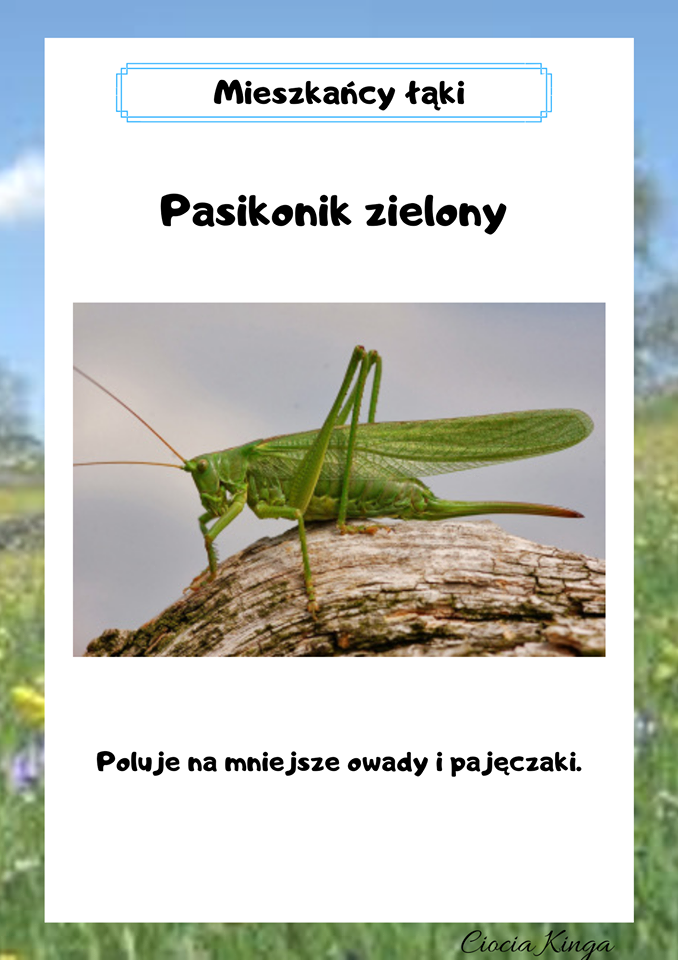 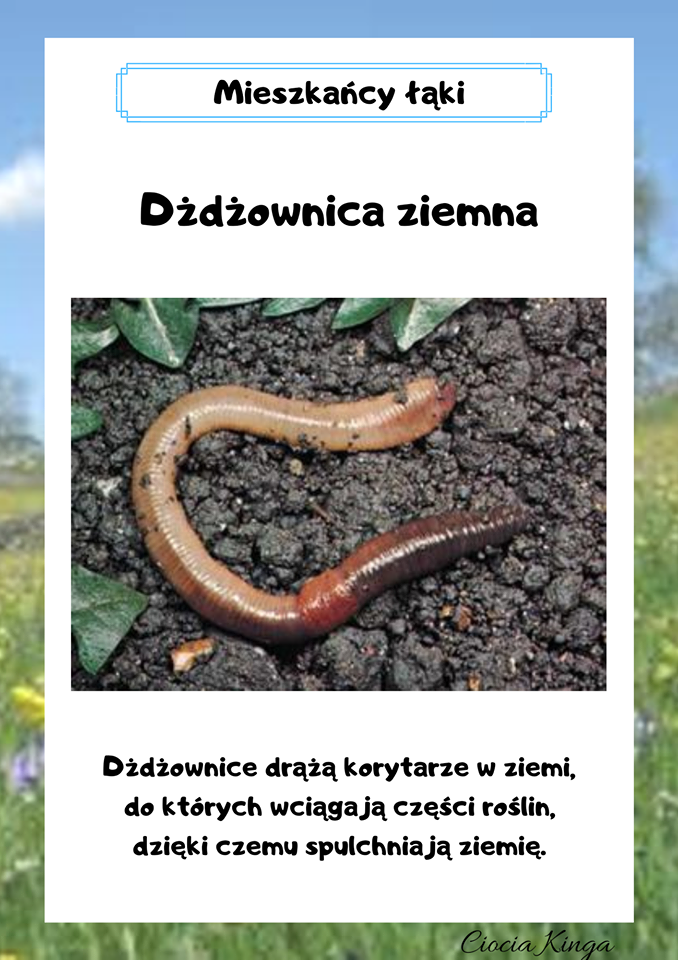 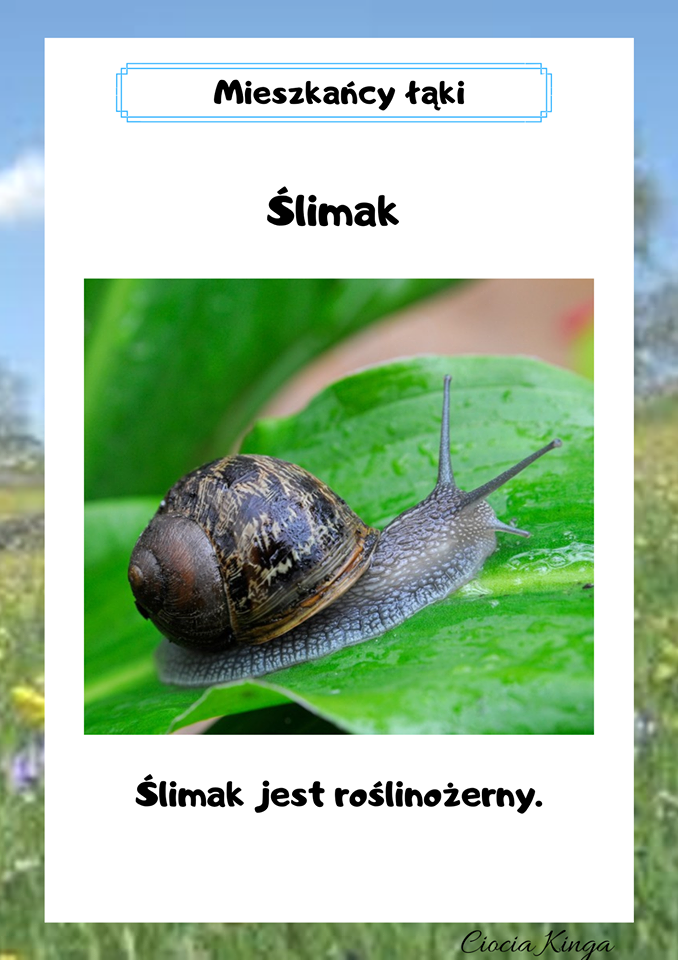 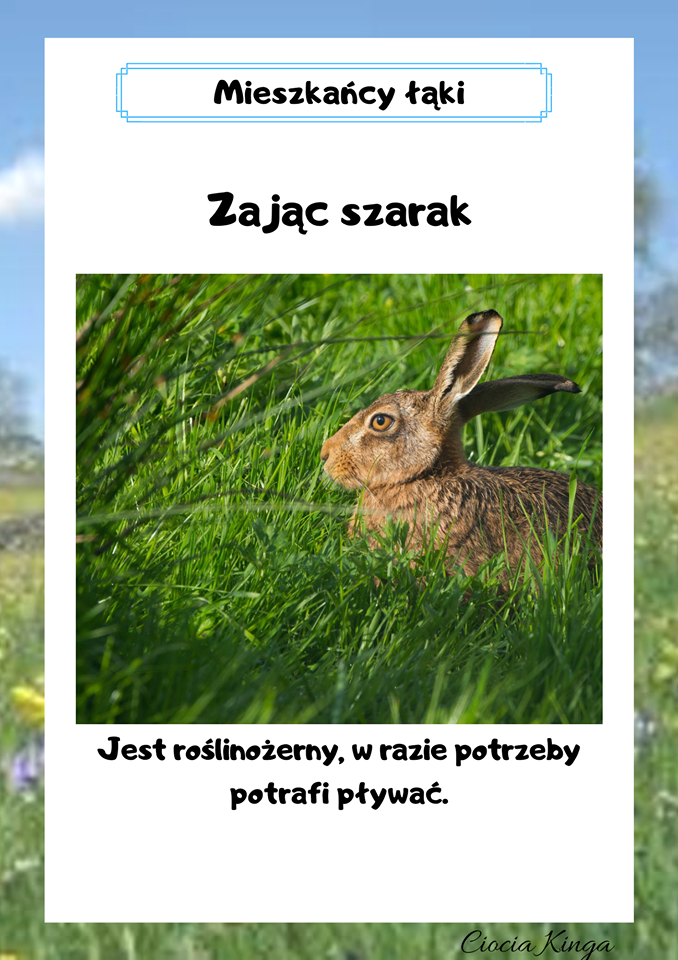 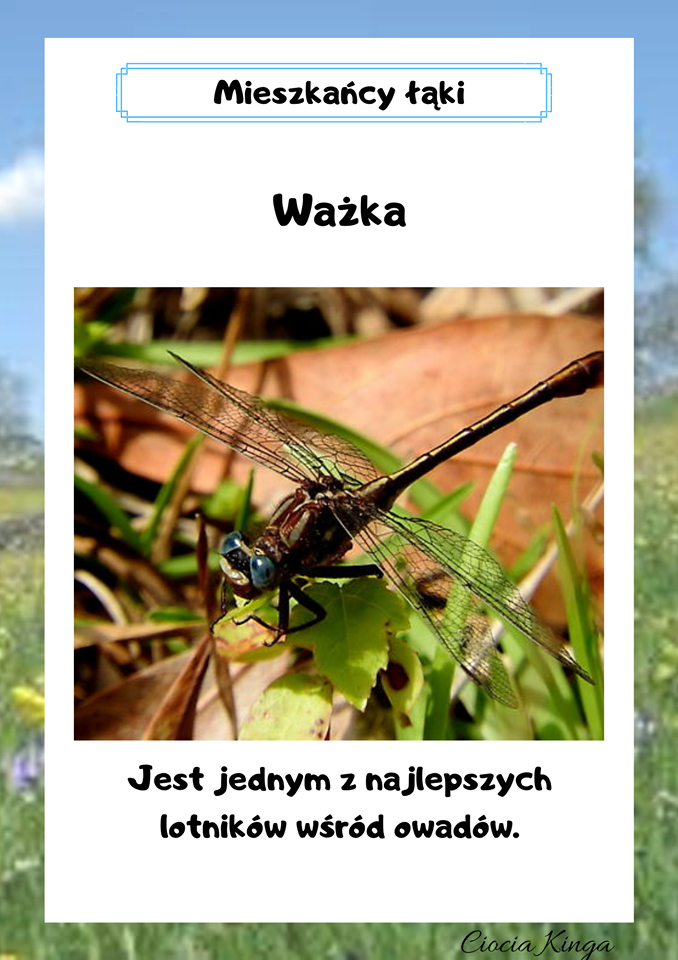 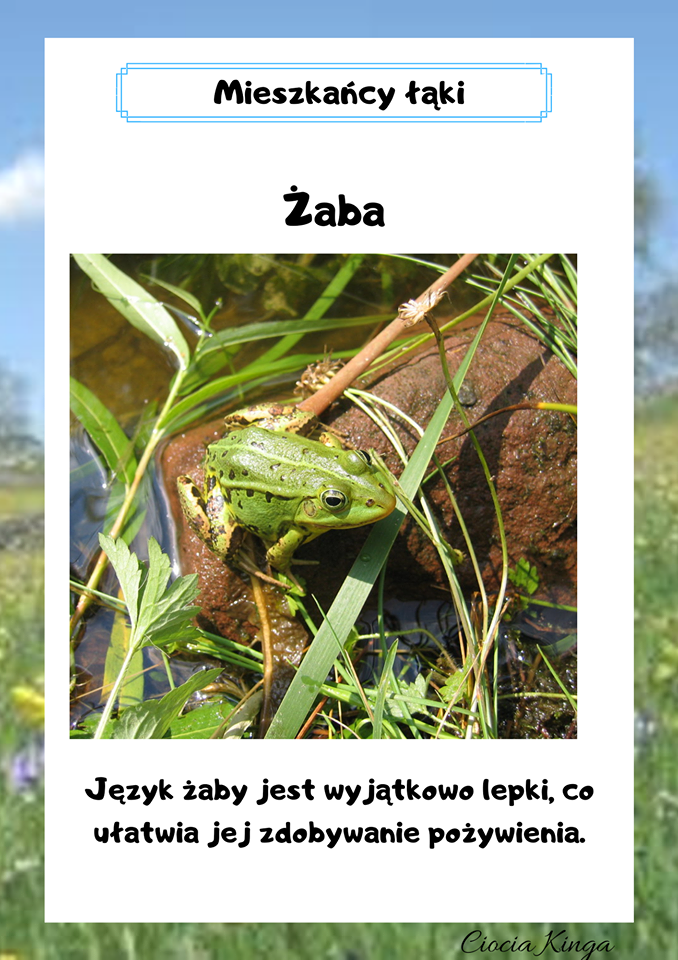 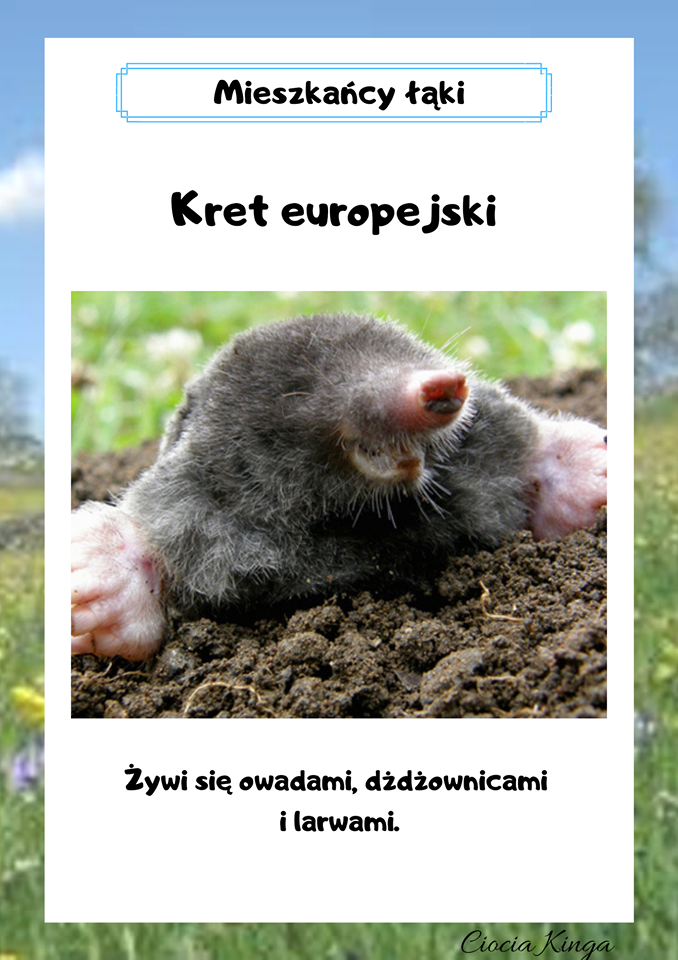 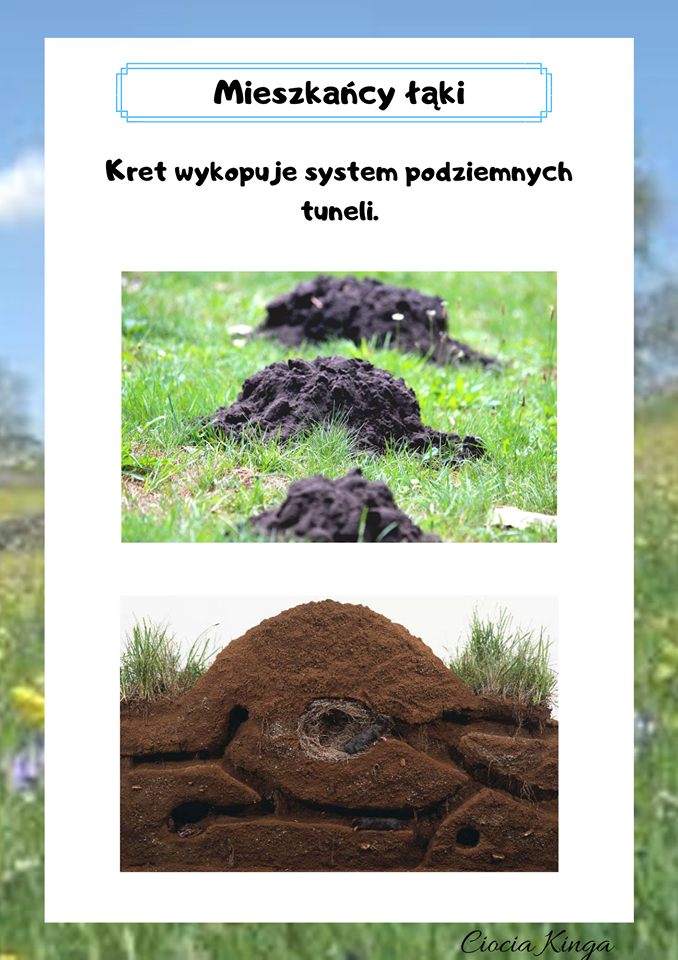 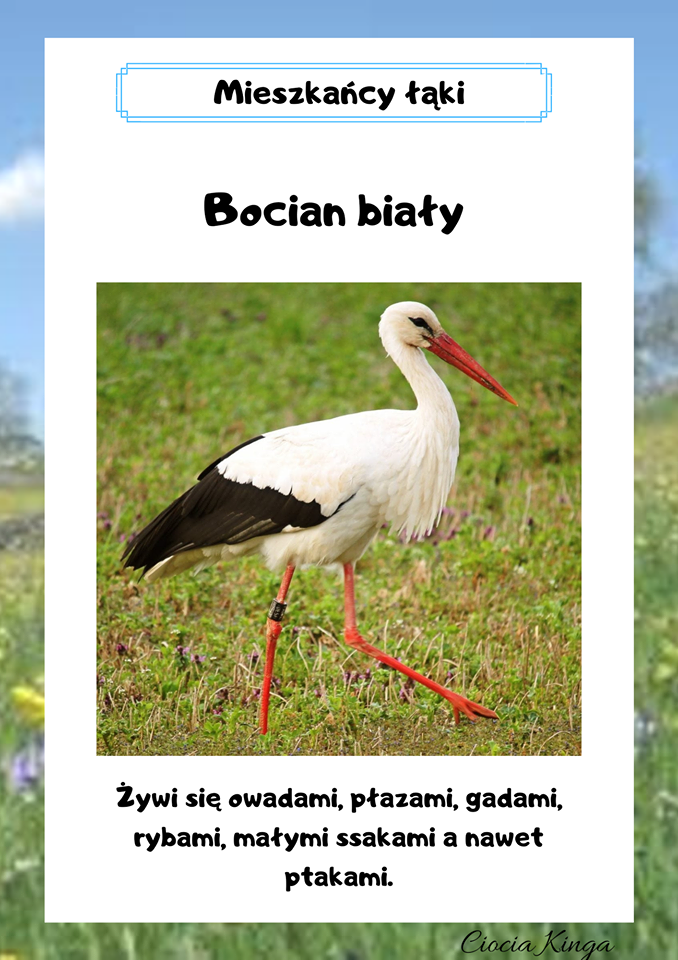 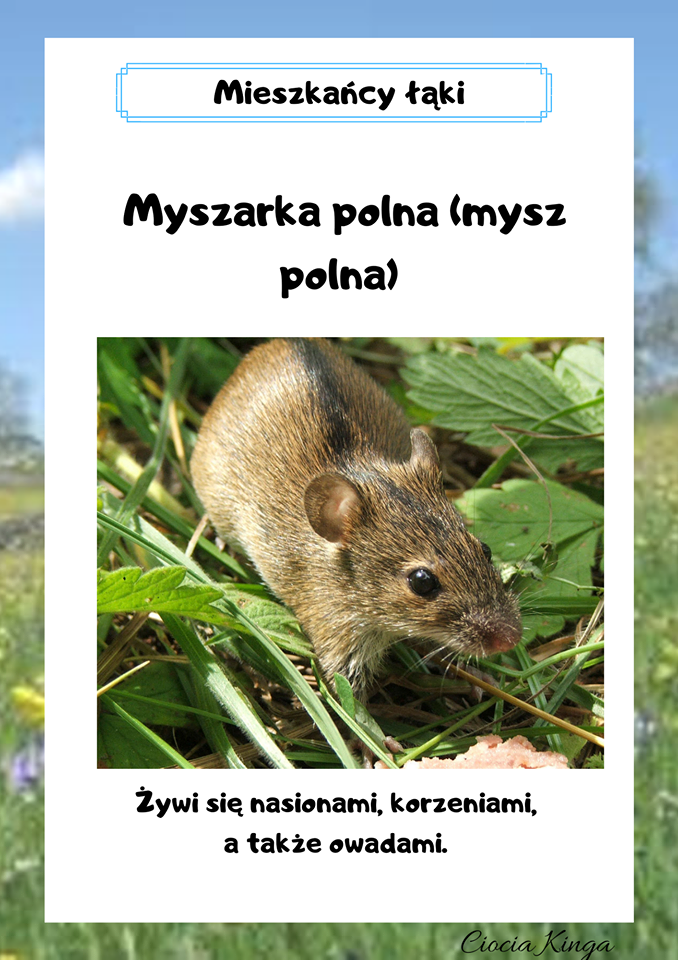 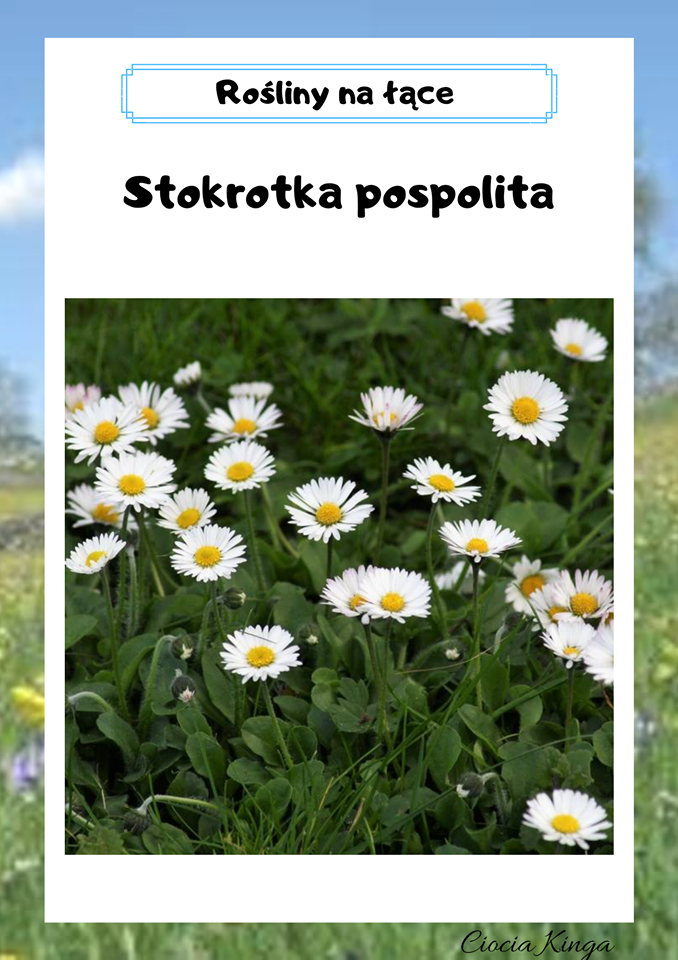 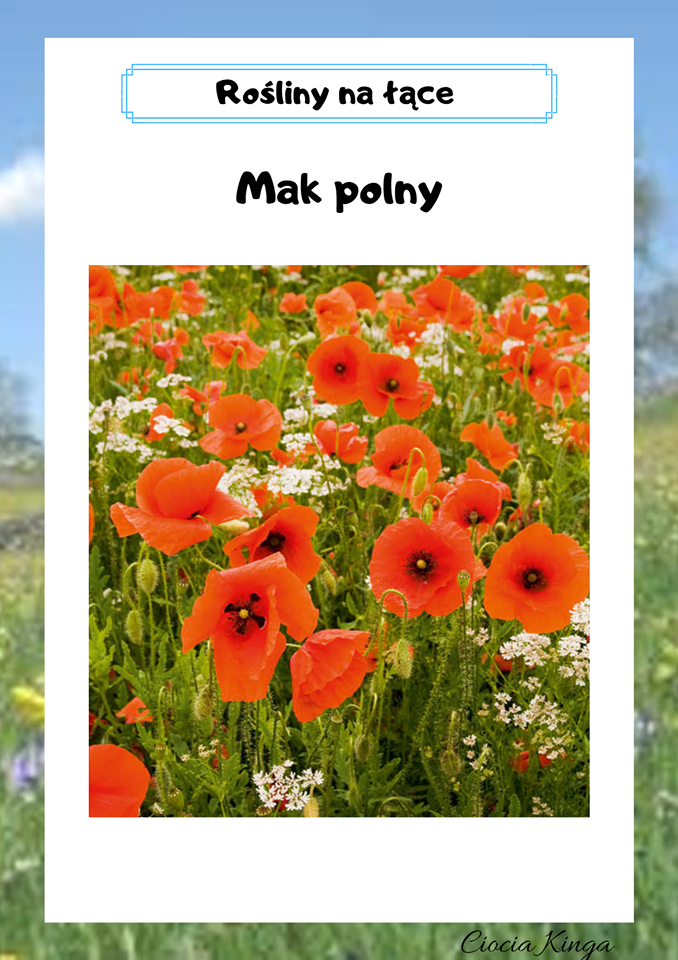 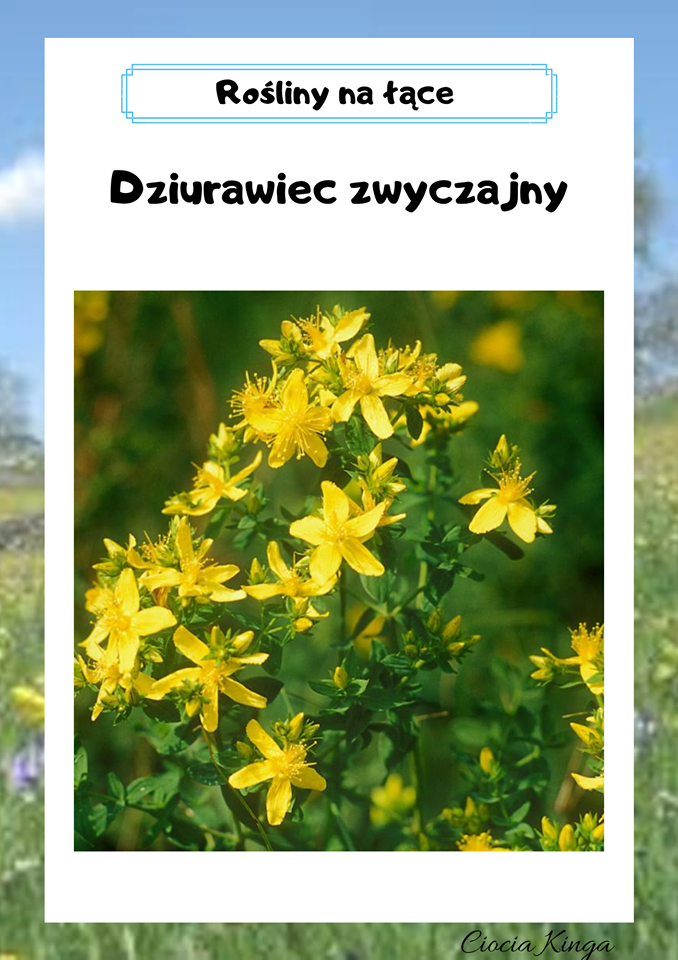 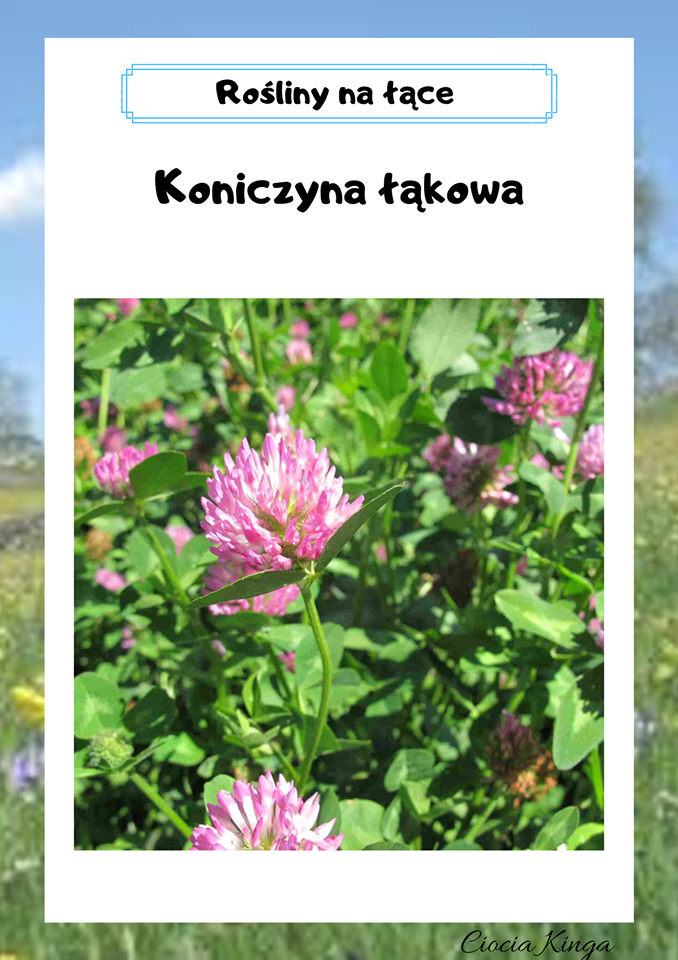 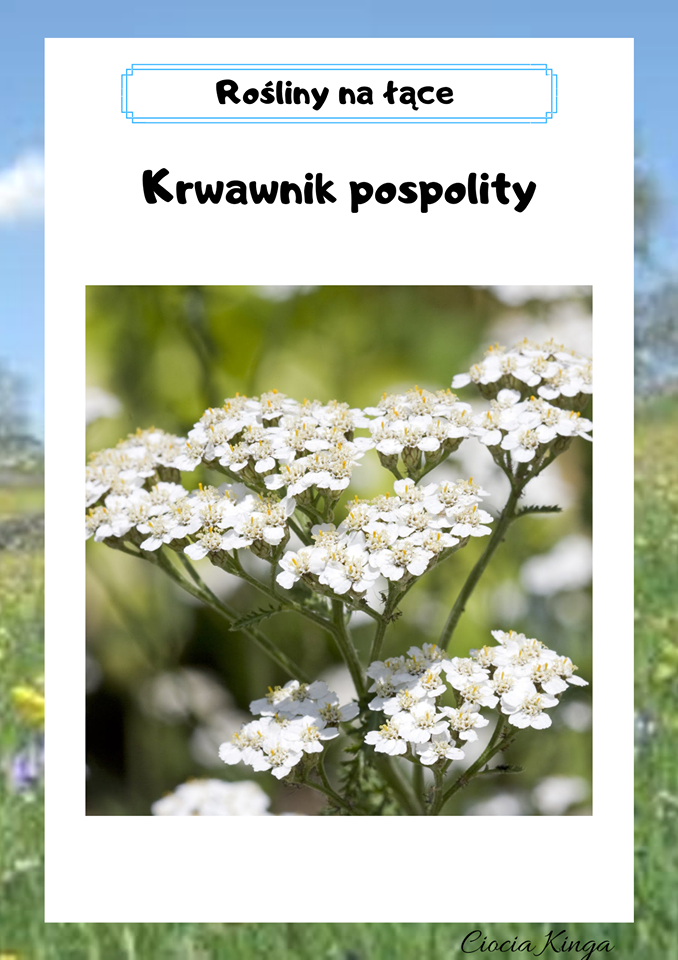 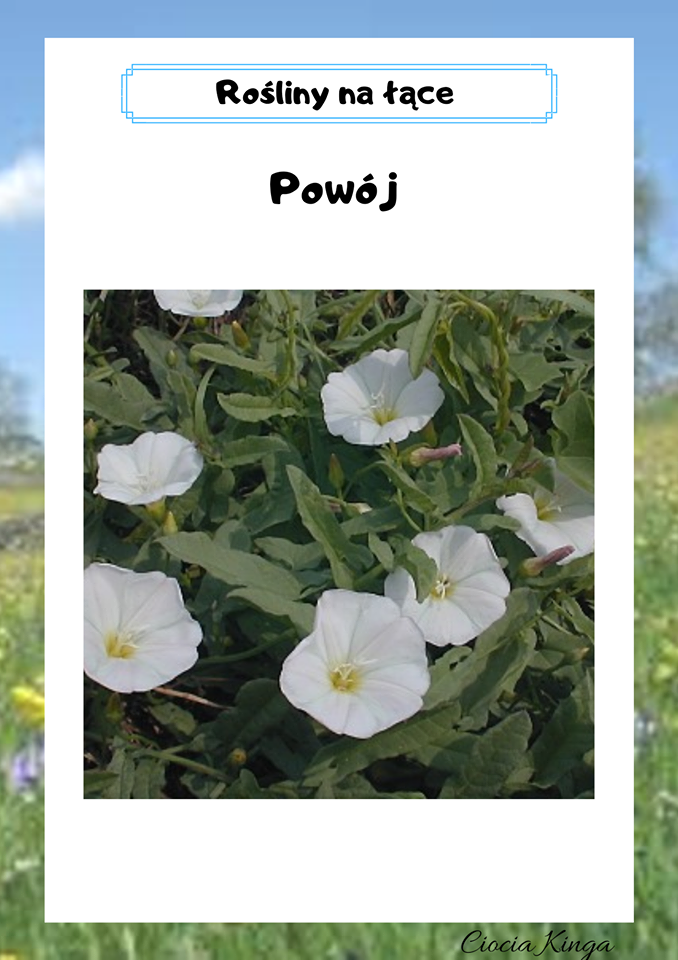 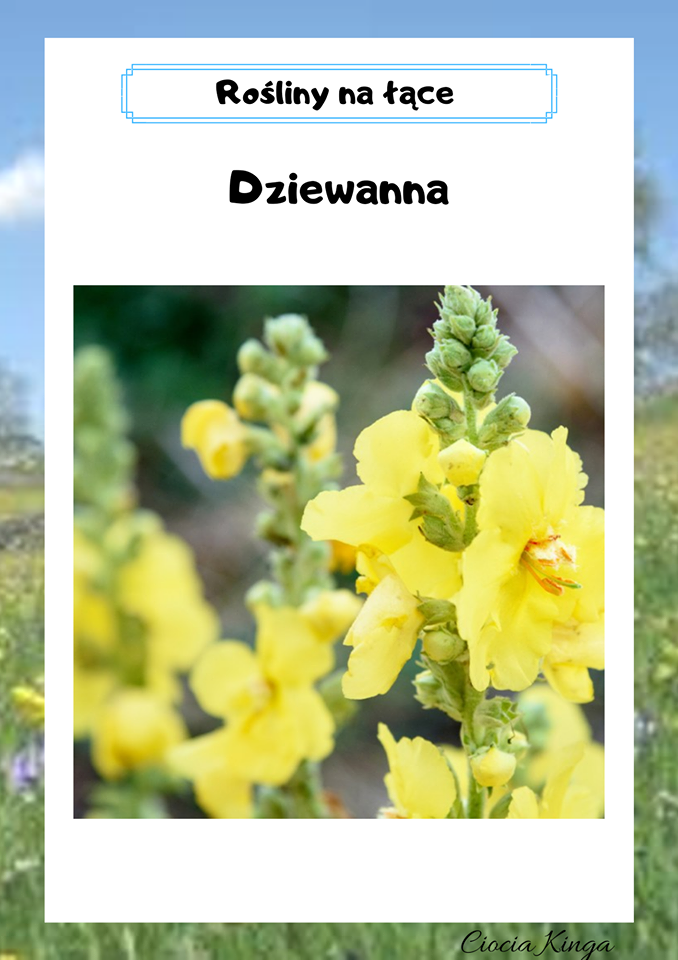 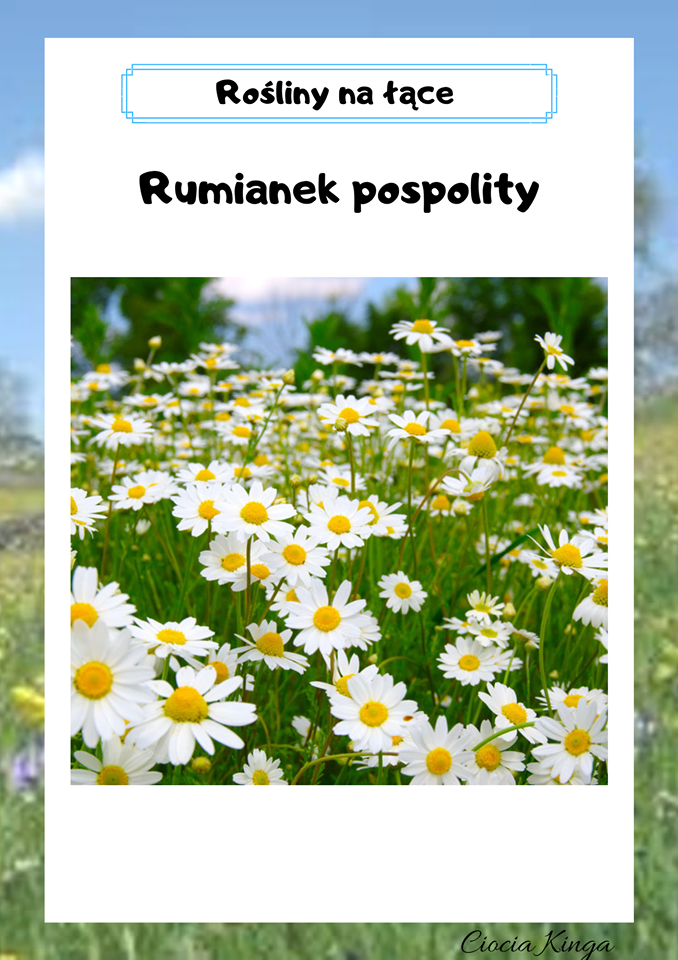 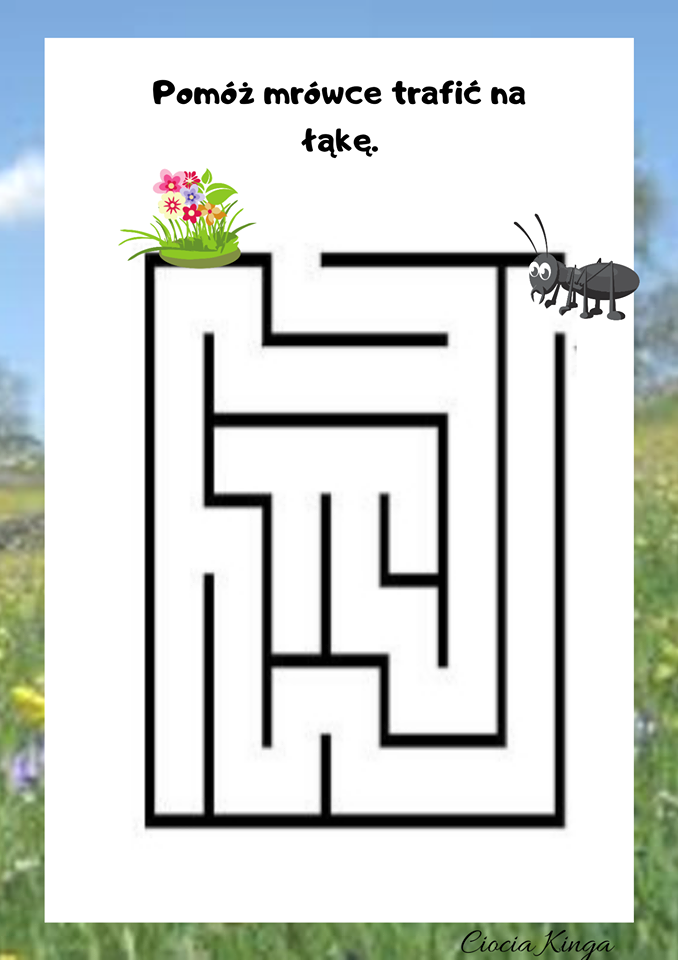 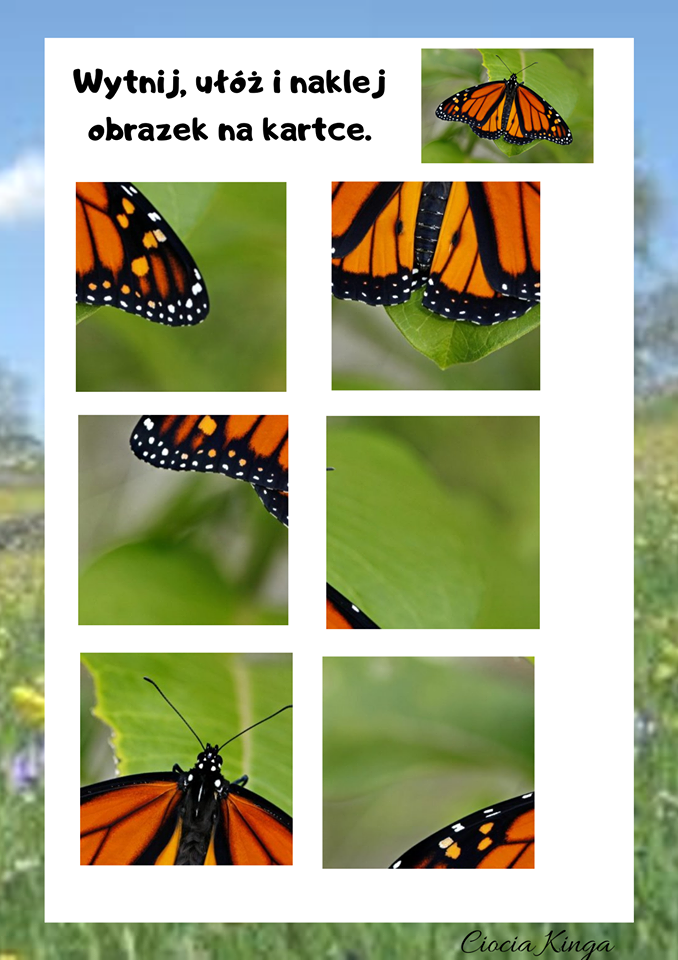 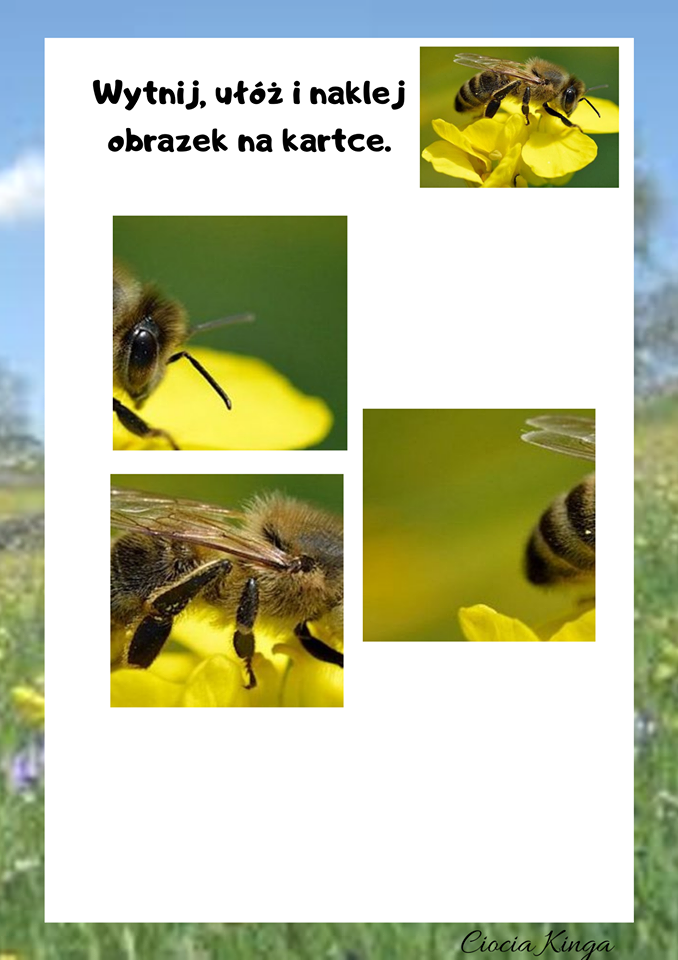 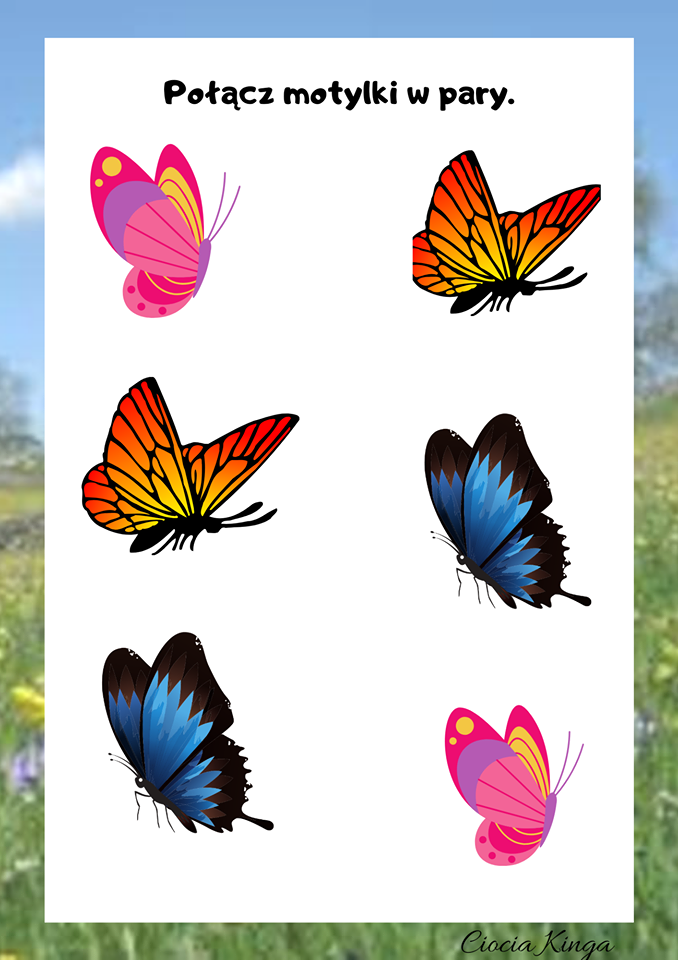 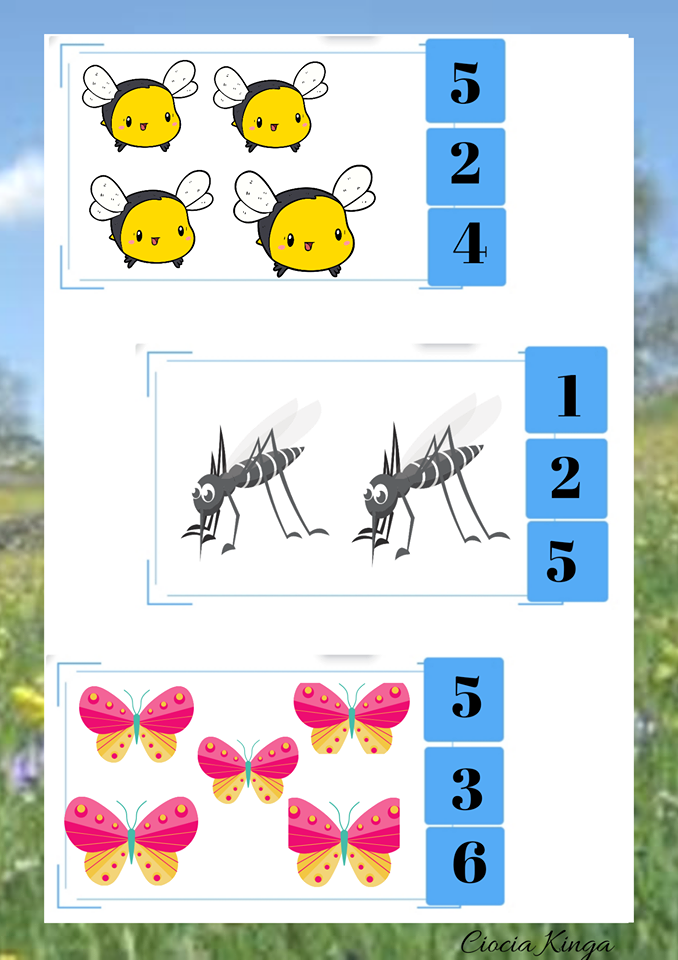 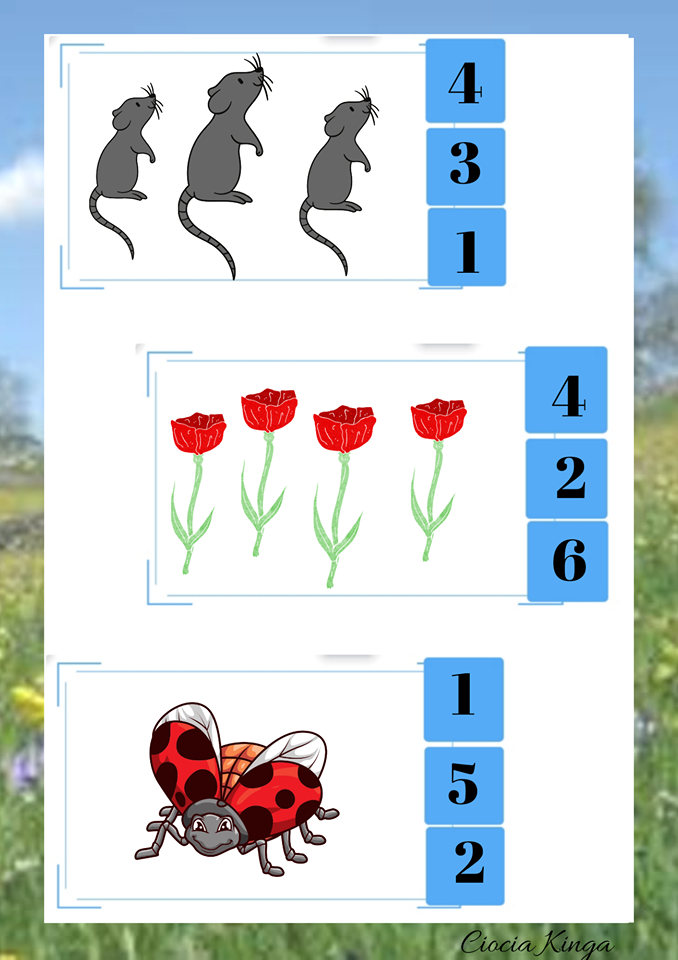 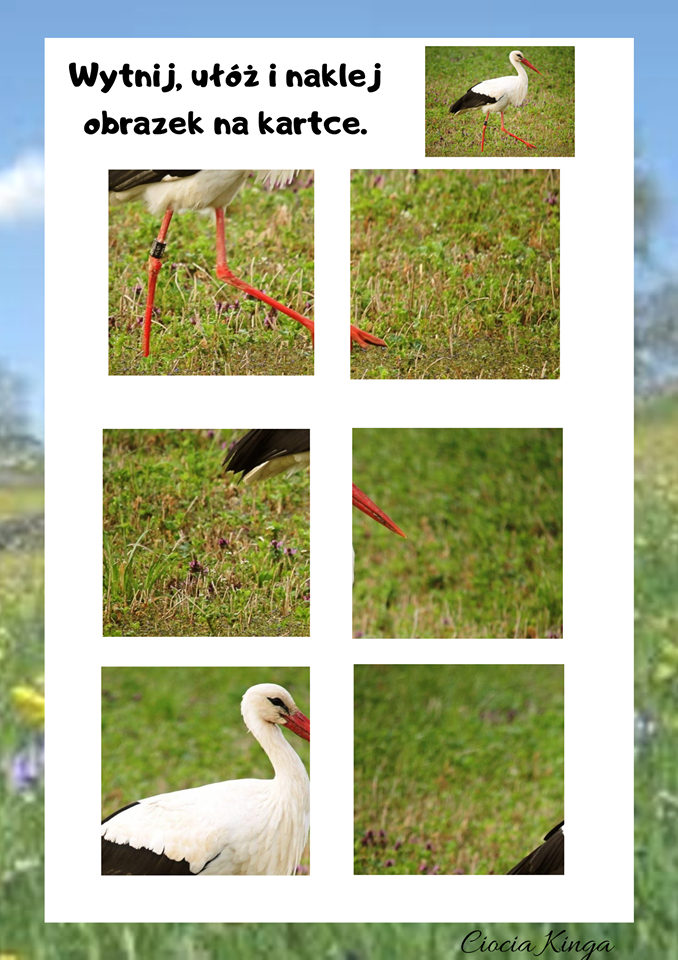 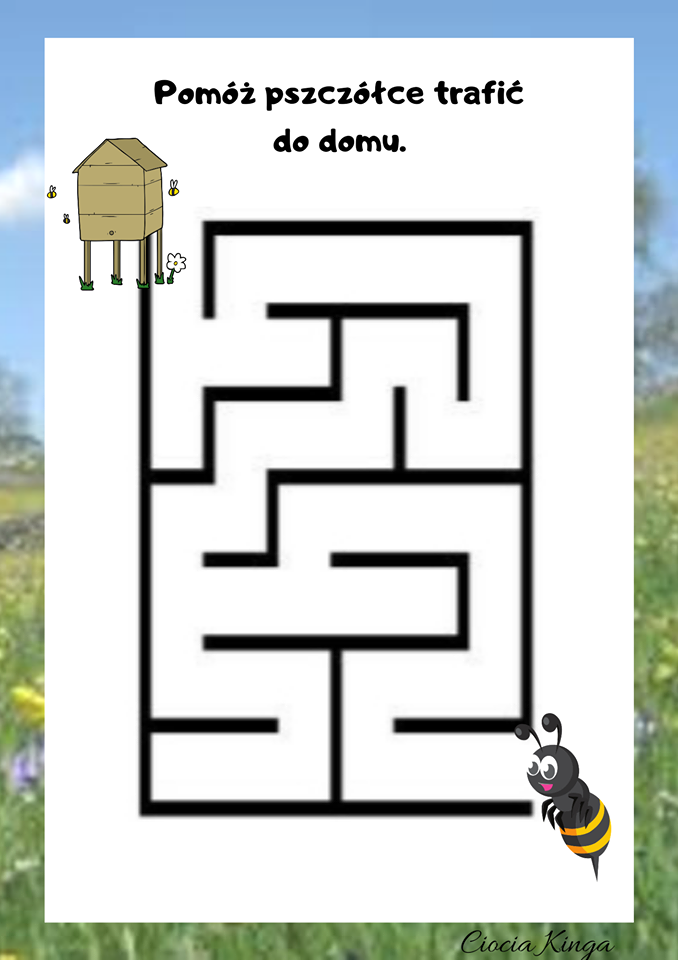 